Делимся информацией по организации предметно-развивающей пространственной среды, из копилки ответов на часто задаваемые вопросы, поступающих на сайт РЦ «Дошкольное детство» от педагогов дошкольных организаций.ТРЕБОВАНИЯ К ОРГАНИЗАЦИИ ПРЕДМЕТНО-РАЗВИВАЮЩЕЙ ПРОСТРАНСТВЕННОЙ СРЕДЫ1. Общие требования для всех возрастных групп:- безопасность;- доступность;- насыщенность;- содержательность;- полифункциональность;- трансформируемость;- привлекательность.2. Требования к организации среды с учетом возрастных особенностей воспитанников:В младшей группе:познавательные игрушки, простые пазлы, игрушки для подвижных игр, движущиеся игрушки активизирующие исследовательский интерес, средства для подвижных игр, в том числе для развития крупной и мелкой моторики, мягкие модули, игрушки из безопасных природных материалов. 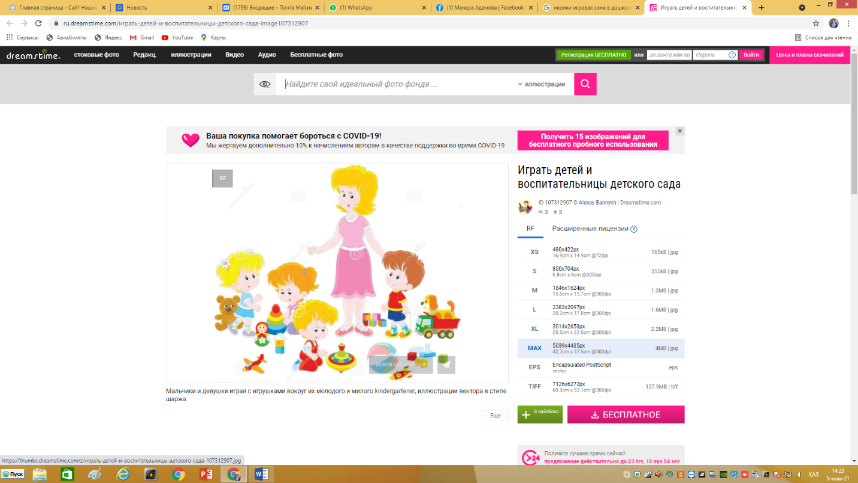 Для воспитанников средней группы: 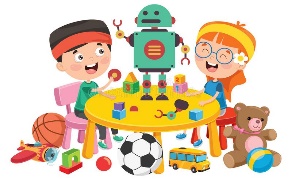 развивающие игрушки, комплектование игрушками и инструментами для конструирования, рисования, инструменты и игрушки для ручного труда, наборы для театрализованной игры, игрушки пальчикового театра, наборы для ролевых игр, куклы, различные машинки, природные материалы для активизации исследовательского интереса, мини-модели.Для детей старшей группы  и группы предшкольной подготовки:предметно-пространственная среда дополняется развивающими модулями, сложными пазлами, конструируемыми игрушками, различными наглядными материалами, способствующими овладению грамотой и первоначальными математическими понятиями, печатными буквами, словами, таблицами, книгами с крупным шрифтом, раскрасками, книжками с наглядно-иллюстративным материалом, настольными играми с цифрами и буквами, ребусами, пособиями, фотографиями, детскими энциклопедиями, иллюстрированными изданиями о животном и растительном мире планеты, о жизни людей разных стран, детскими журналами, альбомами, иллюстрациями и карточками. 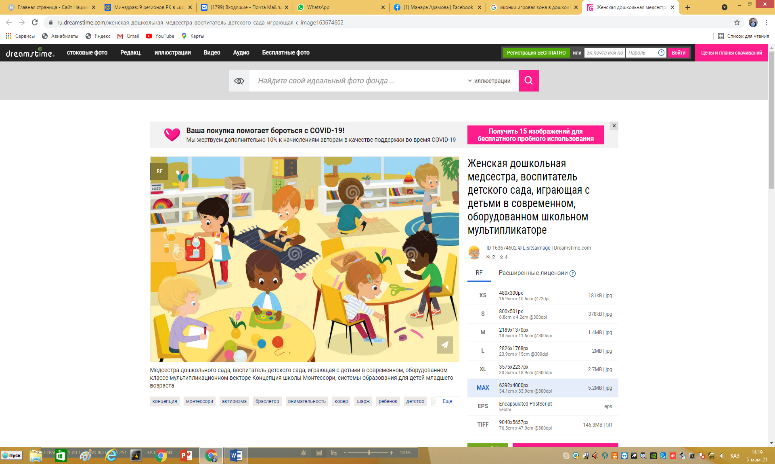 Кроме того, при формировании предметно - развивающей пространственной среды во всех возрастных группах необходимо учитывать  оснащение игрушками и игровыми инструментами как для мальчиков, так и для девочек. Также, важно наличие множества подручных, удобных для импровизации материалов (веревки, коробки, проволока, колеса, ленты и другие). Они могут быть использованы в реализации различных креативных идей в процессе игры, в осуществлении творческих решений детей. 